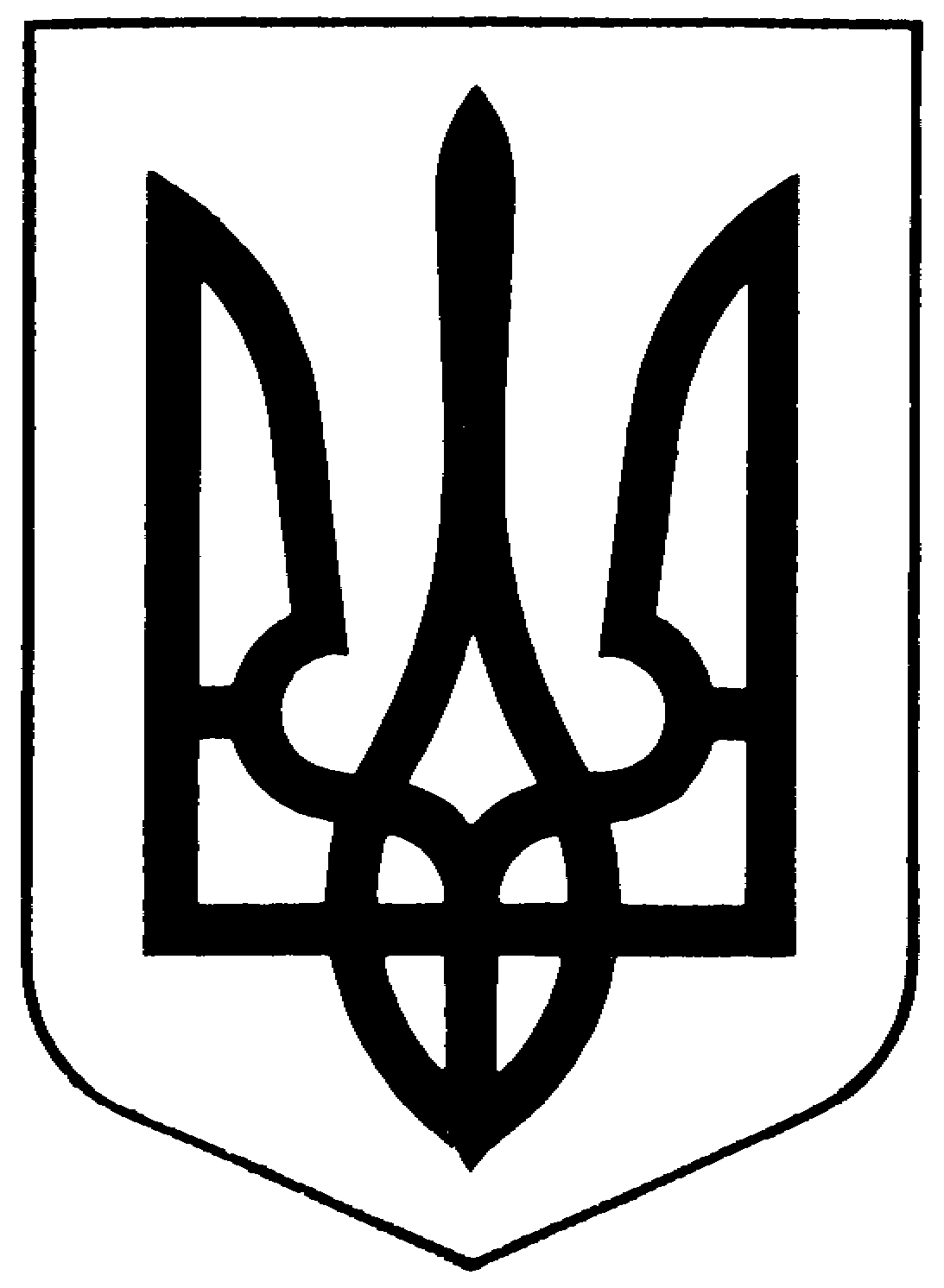 ПАВЛОГРАДСЬКА  МІСЬКА  РАДАВИКОНАВЧИЙ  КОМІТЕТРІШЕННЯПро встановлення розміру внесків за обслуговування вузлів комерційного обліку та їх розподілу між споживачамиКП «Павлоградтеплоенерго» і власниками(співвласниками) приміщень, обладнанихіндивідуальними системами опаленняКеруючись п.2 ч.«а» ст.28, п.1, ч.«а» ст.30, ст.40, п.2, ч.2 ст.52 Закону України «Про місцеве самоврядування в Україні», Законами України «Про житлово-комунальні послуги», «Про комерційний облік теплової енергії та водопостачання», наказом Міністерства регіонального розвитку, будівництва та житлово-комунального господарства України від 05.06.2018 №129 «Про затвердження Методики визначення розміру внесків за встановлення, обслуговування та заміну вузлів комерційного обліку та їх розподілу між споживачами комунальних послуг, власниками (співвласниками) приміщень, обладнаних індивідуальними системами опалення та/або гарячого водопостачання», враховуючи звернення комунального підприємства «Павлоградтеплоенерго» виконком Павлоградської міської радиВИРІШИВ:1. Встановити розмір внесків за обслуговування вузлів комерційного обліку та їх розподілу між споживачами КП «Павлоградтеплоенерго» і власниками (співвласниками) приміщень, обладнаних індивідуальними системами опалення окремо по кожній будівлі (житловому будинку) згідно з додатками 1,2.2. КП «Павлоградтеплоенерго» проводити нарахування за кожний календарний квартал.3. Відповідальність за правильність розрахунків несе комунальне підприємство «Павлоградтеплоенерго».4. Рішення набирає чинності з дня, наступного за днем його розміщення в засобах масової інформації.5. Відділу інформаційно-комп'ютерного забезпечення (Барсунянц) розмістити це рішення на офіційному сайті Павлоградської міської ради.6. Координацію роботи щодо виконання цього рішення покласти на заступників міського голови згідно з розподілом функціональних повноважень, контроль залишаю за собою.Міський голова								А.О. ВершинаДодаток 1до рішення виконкомувід 04.11.2019     №957РОЗМІР ВНЕСКІВза обслуговування (у т.ч. періодична повірка) вузлів комерційного обліку,встановлених у житлових будинкахДиректорКП «Павлоградтеплоенерго»					А.Р.ДубовськойДодаток 2до рішення виконкомувід 04.11.2019     №957РОЗМІР ВНЕСКІВза обслуговування (без періодичної повірки) вузлів комерційного обліку,встановлених у житлових будинкахДиректорКП «Павлоградтеплоенерго»					А.Р.Дубовськой04.11.2019 р.м. Павлоград№957№з/пАдресаТип лічильникаДіаметр, мм№ обчис-лювачаВсього витрат,грн. у рік(з ПДВ)Витрати на місяць(п.7:12 міс.), грн.Кількість приміщень (квартир у будинку)Розмір внеску на 1 примі-щення (п.8:п.9*3 міс.), грн. у квартал№з/пАдресаТип лічильникаДіаметр, мм№ обчис-лювачаВсього витрат,грн. у рік(з ПДВ)Витрати на місяць(п.7:12 міс.), грн.Кількість приміщень (квартир у будинку)Розмір внеску на 1 примі-щення (п.8:п.9*3 міс.), грн. у квартал№з/пАдресаТип лічильникаДіаметр, мм№ обчис-лювачаВсього витрат,грн. у рік(з ПДВ)Витрати на місяць(п.7:12 міс.), грн.Кількість приміщень (квартир у будинку)Розмір внеску на 1 примі-щення (п.8:п.9*3 міс.), грн. у квартал35 Дивізії, 4СВТУ-10М(М2)50121881990,18165,85509,95Балашовська, 5СВТУ-10М(М2)50127811892,25157,69607,88Балашовська, 6СВТУ-10М(М2)50127071892,25157,69607,88Балашовська, 9СВТУ-10М(М2)50126671892,25157,69607,88Балашовська, 11СВТУ-10М(М2)50126941892,25157,69607,88Балашовська, 13СВТУ-10М(М2)50129001892,25157,69607,88Ватоліної, 4аСВТУ-10М(М2)50116491907,32158,94607,95Ватутіна, 24СВТУ-10М(М2)50122561975,11164,593613,72Верстатобудівників, 2СВТУ-10М(М2)50122901892,25157,69607,88Верстатобудівників, 7аСВТУ-10М(М2)50125051892,25157,69607,88Войнової, 8СВТУ-10М(М2)50122481892,25157,69905,26Войнової, 12СВТУ-10М(М2)50129151892,25157,69607,88Гагаріна, 15СВТУ-10М(М2)50127581884,72157,064011,78Гагаріна, 28СВТУ-10М(М2)50108321884,72157,06607,85Гагаріна, 34СВТУ-10М(М2)50129311884,72157,06499,62Героїв України, 3СВТУ-10М(М2)50123571990,18165,85806,22Героїв України, 4СВТУ-10М(М2)50123861990,18165,85905,53Героїв України, 6СВТУ-10М(М2)50123921990,18165,85905,53Героїв України, 8аСВТУ-10М(М2)50123061990,18165,85756,63Героїв України, 9СВТУ-10М(М2)50122521990,18165,85806,22Героїв України, 10СВТУ-10М(М2)50122991990,18165,85905,53Дніпровська, 14СВТУ-10М(М2)50124701990,18165,854810,37Дніпровська, 14аСВТУ-10М(М2)50125541990,18165,854012,44Дніпровська, 22СВТУ-10М(М2)50125991990,18165,85707,11Дніпровська, 366СВТУ-10М(М2)50134301914,85159,57905,32Дніпровська, 370аСВТУ-10М(М2)50133611914,85159,57905,32Дніпровська, 424СВТУ-10М(М2)50128551899,78158,32895,34Дніпровська, 553СВТУ-10М(М2)50123381899,78158,32607,92Дніпровська, 567СВТУ-10М(М2)50115371899,78158,32607,92Заводська, 19СВТУ-10М(М2)50128071990,18165,85608,29Заводська, 23СВТУ-10М(М2)50127321990,18165,85598,43Заводська, 32СВТУ-10М(М2)50128491990,18165,854012,44Заводська, 36СВТУ-10М(М2)50126281990,18165,85608,29Заводська, 39СВТУ-10М(М2)50129031990,18165,85608,29Заводська, 45СВТУ-10М(М2)50125661990,18165,85608,29Заводська, 47СВТУ-10М(М2)50122251990,18165,85608,29Західнодонбаська, 16СВТУ-10М(М2)50124401907,32158,94598,08Західнодонбаська, 19СВТУ-10М(М2)50123321907,32158,94607,95Західнодонбаська, 23СВТУ-10М(М2)50124171907,32158,94607,95Західнодонбаська, 25СВТУ-10М(М2)50134131907,32158,94607,95Західнодонбаська, 26СВТУ-10М(М2)50122421907,32158,941194,01Західнодонбаська, 45СВТУ-10М(М2)50125091907,32158,94905,30Кільцева, 6СВТУ-10М(М2)50122891990,18165,85905,53Комарова, 6СВТУ-10М(М2)50123981899,78158,32805,94Комарова, 8СВТУ-10М(М2)50125261899,78158,32905,28Комарова, 10СВТУ-10М(М2)50126821899,78158,32895,34Комарова, 13СВТУ-10М(М2)50124251899,78158,32568,48Кооперативна, 1СВТУ-10М(М2)50128771990,18165,854012,44Кравченка, 6СВТУ-10М(М2)50129041892,25157,69607,88Кравченка, 8СВТУ-10М(М2)50125861892,25157,69607,88Малиновського, 1СВТУ-10М(М2)50128671892,25157,69905,26Малиновського, 3аСВТУ-10М(М2)65132642192,34182,691005,48Малиновського, 3СВТУ-10М(М2)65132642192,34182,691005,48Миру, 65СВТУ-10М(М2)50123361952,51162,71608,14Миру, 67аСВТУ-10М(М2)50124791952,51162,71855,74Миру, 71СВТУ-10М(М2)50124831952,51162,71558,88Можайського, 8СВТУ-10М(М2)50123201990,18165,85608,29Можайського, 8аСВТУ-10М(М2)50124691990,18165,85549,21Некрасова, 2СВТУ-10М(М2)50132211907,32158,94607,95Нова, 1СВТУ-10М(М2)50125811892,25157,691004,73Нова, 8СВТУ-10М(М2)50127471892,25157,69509,46Новоросійська, 6СВТУ-10М(М2)50125701907,32158,94607,95Новоросійська, 14СВТУ-10М(М2)50134361907,32158,94607,95Підгірна, 1/1СВТУ-10М(М2)50132201990,18165,85608,29Підгірна, 1/2СВТУ-10М(М2)50129011990,18165,85608,29Підгірна, 2СВТУ-10М(М2)50123761990,18165,85509,95Підгірна, 4СВТУ-10М(М2)50123441990,18165,85559,05Підгірна, 7СВТУ-10М(М2)50125581990,18165,85905,53Підгірна, 8СВТУ-10М(М2)50125371990,18165,85905,53Підгірна, 11СВТУ-10М(М2)50132021990,18165,85726,91Полтавська, 81аСВТУ-10М(М2)50122221952,51162,71905,42Преображенська, 5СВТУ-10М(М2)50122731907,32158,94805,96Преображенська, 22СВТУ-10М(М2)50124321907,32158,94805,96Промислова, 6СВТУ-10М(М2)50122341884,72157,06905,24Промислова, 8СВТУ-10М(М2)50124011884,72157,06905,24Промислова, 26СВТУ-10М(М2)50123191884,72157,06509,42Промислова, 28аСВТУ-10М(М2)50125151884,72157,061004,71Промислова, 28СВТУ-10М(М2)50125151884,72157,061004,71Промислова, 30СВТУ-10М(М2)50124041884,72157,06607,85Промислова, 32СВТУ-10М(М2)50122471884,72157,06607,85Світличної Ганни, 80СВТУ-10М(М2)50132421952,51162,71706,97Світличної Ганни, 87СВТУ-10М(М2)50124091952,51162,71905,42Сташкова, 15СВТУ-10М(М2)50123291990,18165,85608,29Степового Фронту, 16СВТУ-10М(М2)50132571952,51162,71608,14Степового Фронту, 18СВТУ-10М(М2)50122181952,51162,71558,88Степового Фронту, 44/1СВТУ-10М(М2)65125442252,60187,721493,78Степового Фронту, 44/2СВТУ-10М(М2)65125442252,60187,721493,78Степового Фронту, 50СВТУ-10М(М2)50133551952,51162,71706,97Толстого, 21СВТУ-10М(М2)50134251975,11164,59608,23Толстого, 24СВТУ-10М(М2)50132231975,11164,591184,18Федорової Т., 1СВТУ-10М(М2)50127341907,32158,94607,95Федорової Т., 3СВТУ-10М(М2)50125271907,32158,944011,92Федорової Т., 5СВТУ-10М(М2)50122711907,32158,94607,95Федорової Т., 9СВТУ-10М(М2)50125101907,32158,944011,92Харківська, 84СВТУ-10М(М2)50123651960,05163,34608,17Харківська, 86СВТУ-10М(М2)50124461960,05163,34608,17Харківська, 90СВТУ-10М(М2)65109732260,13188,341085,23Центральна, 19СВТУ-10М(М2)65132892252,6187,722162,61Центральна, 42СВТУ-10М(М2)50124721952,51162,71716,88Центральна, 44/50СВТУ-10М(М2)65132492252,6187,721433,94Челюскінців, 14СВТУ-10М(М2)50125831990,18165,85726,91Челюскінців, 15/2СВТУ-10М(М2)50132561990,18165,85608,29Челюскінців, 23аСВТУ-10М(М2)50128191990,18165,85568,88№ з/п бу-дин-ку№ з/п вузла облікуАдресаТип приборуВсього витрат на рік, грн.(з ПДВ)Витрати на місяць, грн. (з ПДВ)(гр.5 : 12 міс.)К-сть примі-щень у будинкуРозмір внеску на квартал на 1 приміщення (гр.6 : гр.7*3 міс.)№ з/п бу-дин-ку№ з/п вузла облікуАдресаТип приборуВсього витрат на рік, грн.(з ПДВ)Витрати на місяць, грн. (з ПДВ)(гр.5 : 12 міс.)К-сть примі-щень у будинкуРозмір внеску на квартал на 1 приміщення (гр.6 : гр.7*3 міс.)123456781135 Дивізії, 2SKS-3410,8934,24901,142235 Дивізії, 6Sharky410,8934,241090,9433Балашовська, 1Sharky410,8934,24601,7144Балашовська, 10SKS-3410,8934,24601,7155Балашовська, 12SKS-3410,8934,24601,7166Балашовська, 14АКВА-МВТ410,8934,24601,7177Балашовська, 2АКВА-МВТ410,8934,24601,7188Балашовська, 3Січ410,8934,24601,7199Балашовська, 4SKS-3410,8934,24601,711010Балашовська, 8SKS-3410,8934,24601,711111Будівельна, 10Січ410,8934,24901,141212Будівельна, 22SKS-3410,8934,24601,711313Будівельна, 24SKS-3410,8934,24701,471414Будівельна, 26 (кв. 1-60)Sharky410,8934,24601,711415Будівельна, 26 (кв. 61-119)Sharky410,8934,24591,741516Будівельна, 30Ultraheat410,8934,24901,141617Будівельна, 32Січ410,8934,24601,711718Будівельна, 4SKS-3410,8934,241190,861819Будівельна, 6Sharky410,8934,24601,711920Ватоліної, 1аСіч410,8934,24402,572021Ватоліної, 9Січ410,8934,24362,852122Ватутіна, 20Sharky410,8934,24323,212223Вереснева 20/1Sharky410,8934,24601,712324Верстатобудівників, 20Січ410,8934,24601,712425Верстатобудівників, 5Січ410,8934,24601,712526Верстатобудівників, 7SKS-3410,8934,24601,712627Войнової, 10SKS-3410,8934,24901,142728Войнової, 2Ultraheat410,8934,24601,712829Войнової, 20SKS-3410,8934,24392,632930Войнової, 4Січ410,8934,24601,713031Войнової, 6SKS-3410,8934,24901,143132Володимирська, 22SKS-3410,8934,241001,033233Г.України, 1SKS-3410,8934,24521,983334Г.України, 15SKS-3410,8934,24303,423435Г.України, 17SKS-3410,8934,24801,283536Г.України, 19SKS-3410,8934,24601,713637Г.України, 2SKS-3410,8934,24591,743738Г.України, 21SKS-3410,8934,24601,713839Г.України, 25Ultraheat410,8934,24601,713940Г.України, 5SKS-3410,8934,24601,714041Г.України, 7SKS-3410,8934,24601,714142Гагаріна, 10Січ410,8934,24601,714243Гагаріна, 11Sharky410,8934,241360,764344Гагаріна, 17Січ410,8934,24601,714445Гагаріна, 19SKS-3410,8934,24901,144546Гагаріна, 22Січ410,8934,24601,714647Гагаріна, 24Sharky410,8934,24601,714748Гагаріна, 30SKS-3410,8934,24781,324849Гагаріна, 32SKS-3410,8934,24781,324950Гагаріна, 38SKS-3410,8934,24601,715051Гагаріна, 4Sharky410,8934,241590,655152Гагаріна, 6Січ410,8934,24601,715253Гоголя, 2SKS-3410,8934,24591,745354Горького, 151SKS-3410,8934,24362,855455Горького, 153SKS-3410,8934,24392,635556Дніпровська, 117Січ410,8934,24541,905657Дніпровська, 119SKS-3410,8934,24362,855758Дніпровська, 121Січ410,8934,24541,905859Дніпровська, 123/1SKS-3410,8934,24591,745960Дніпровська, 123/2SKS-3410,8934,24801,286061Дніпровська, 125/1SKS-3410,8934,24591,746162Дніпровська, 127Sharky410,8934,24601,716263Дніпровська, 129Sharky410,8934,24601,716364Дніпровська, 131Ultraheat410,8934,24601,716465Дніпровська, 133 (кв. 1-50)Січ410,8934,24502,056466Дніпровська, 133 (кв. 51-100)Січ410,8934,24502,056467Дніпровська, 18 (кв. 1-34)Sharky410,8934,24343,026468Дніпровська, 18 (кв. 35-70)Sharky410,8934,24362,856569Дніпровська, 20SKS-3410,8934,24502,056670Дніпровська, 24Ultraheat410,8934,24601,716771Дніпровська, 336SKS-3410,8934,24119,346872Дніпровська, 340SKS-3410,8934,24641,616973Дніпровська, 340/9SKS-3410,8934,24166,427074Дніпровська, 344аСіч410,8934,24147,347175Дніпровська, 346Січ410,8934,24166,427276Дніпровська, 346аSharky410,8934,24303,427377Дніпровська, 348SKS-3410,8934,24931,107478Дніпровська, 352Січ410,8934,24166,427579Дніпровська, 354аСіч410,8934,24166,427680Дніпровська, 416Sharky410,8934,24721,437781Дніпровська, 418SKS-3410,8934,24701,477882Дніпровська, 420Sharky410,8934,24701,477983Дніпровська, 422SKS-3410,8934,24701,478084Дніпровська, 547SKS-3410,8934,24901,148185Дніпровська, 549Sharky410,8934,241001,038286Дніпровська, 551SKS-3410,8934,24591,748387Дніпровська, 557SKS-3410,8934,24502,058488Дніпровська, 561Січ410,8934,24901,148589Дніпровська, 563SKS-3410,8934,24581,778690Дніпровська, 591Sharky410,8934,24137,908791Дніпровська, 595Sharky410,8934,24147,348892Дніпровська,354Січ410,8934,24166,428993Дніпровська,364Sharky410,8934,24601,719094Дніпровська,587Sharky410,8934,24156,859195Добролюбова, 2SKS-3410,8934,24551,879296Добролюбова, 29SKS-3410,8934,24551,879397Добролюбова, 4SKS-3410,8934,24601,719498Добролюбова, 9SKS-3410,8934,24812,849599Достоєвського, 2Січ410,8934,24323,2196100Достоєвського, 2аSharky410,8934,24362,8597101Достоєвського, 3Sharky410,8934,24502,0598102Заводська, 17Sharky410,8934,241280,8099103Заводська, 25SKS-3410,8934,24601,71100104Заводська, 26Січ410,8934,24561,83101105Заводська, 27SKS-3410,8934,24601,71102106Заводська, 29SKS-3410,8934,24901,14103107Заводська, 31SKS-3410,8934,24601,71104108Заводська, 33Sharky410,8934,24901,14105109Заводська, 37SKS-3410,8934,24901,14106110Заводська, 41SKS-3410,8934,24601,71107111Західнодонбаська, 10SKS-3410,8934,241190,86108112Західнодонбаська, 14SKS-3410,8934,24701,47109113Західнодонбаська, 17Ергоміра410,8934,24601,71110114Західнодонбаська, 18SKS-3410,8934,241190,86111115Західнодонбаська, 27АКВА-МВТ410,8934,24601,71112116Західнодонбаська, 28Ultraheat410,8934,241190,86113117Західнодонбаська, 29АКВА-МВТ410,8934,24601,71114118Західнодонбаська, 3SKS-3410,8934,24601,71115119Західнодонбаська, 30аАКВА-МВТ410,8934,24601,71116120Західнодонбаська, 35SKS-3410,8934,24901,14117121Західнодонбаська, 37Ultraheat410,8934,24482,14118122Західнодонбаська, 43SKS-3410,8934,241170,88119123Західнодонбаська, 5аSKS-3410,8934,24601,71120124Західнодонбаська, 7SKS-3410,8934,24601,71121125Західнодонбаська, 7аSharky410,8934,24891,15122126Карбишева, 4SKS-3410,8934,24701,47123127Карбишева, 5SKS-3410,8934,24701,47124128Кольцева, 2SKS-3410,8934,24601,71125129Кольцева, 3Ultraheat410,8934,24601,71126130Кольцева, 4SKS-3410,8934,24601,71127131Комарова, 11аSharky410,8934,24601,71128132Комарова, 14Січ410,8934,24591,74129133Комарова, 15SKS-3410,8934,24601,71130134Комарова, 21SKS-3410,8934,24581,77131135Комарова, 3SKS-3410,8934,241180,87132136Комарова, 3аSKS-3410,8934,241170,88133137Комарова, 4Sharky410,8934,24801,28134138Комарова, 9SKS-3410,8934,241200,86135139Корольова, 2/1SKS-3410,8934,241180,87136140Корольова,2Sharky410,8934,241080,95137141Кравченко, 1SKS-3410,8934,24601,71138142Кравченко, 12SKS-3410,8934,241500,68139143Кравченко, 12аСіч410,8934,241580,65140144Кравченко, 2бSKS-3410,8934,24601,71141145Кравченко, 3SKS-3410,8934,24601,71142146Кравченко, 4SKS-3410,8934,24961,07143147Кравченко, 5SKS-3410,8934,24601,71144148Кравченко, 7SKS-3410,8934,24601,71145149Кравченко, 9Ultraheat410,8934,24601,71146150Майська, 1аSKS-3410,8934,24701,47147151Миру, 54Sharky410,8934,24147,34148152Миру, 63SKS-3410,8934,24601,71149153Миру, 67SKS-3410,8934,24601,71150154Миру, 90SKS-3410,8934,24851,21151155Миру,92Sharky410,8934,24128,56152156Можайського, 10Січ410,8934,24601,71153157Можайського, 12Січ410,8934,24601,71154158Можайського, 4SKS-3410,8934,24601,71155159Некрасова,  3Ергоміра410,8934,24801,28156160Нова, 10АКВА-МВТ410,8934,24362,85157161Нова, 12Ultraheat410,8934,24303,42158162Нова, 14SKS-3410,8934,24303,42159163Нова, 16Січ410,8934,24303,42160164Нова, 18аСіч410,8934,24601,71161165Нова, 20SKS-3410,8934,24601,71162166Нова, 22SKS-3410,8934,24601,71163167Нова, 28Січ410,8934,241031,00164168Нова, 3аСіч410,8934,24701,47165169Нова, 6SKS-3410,8934,24502,05166170Нова, 7SKS-3410,8934,24901,14167171Озерна, 110Січ410,8934,24601,71168172Озерна, 112SKS-3410,8934,24551,87169173Озерна, 92SKS-3410,8934,24601,71170174Озерна, 94SKS-3410,8934,24591,74171175Озерна, 96SKS-3410,8934,24601,71172176Парковая, 10Січ410,8934,24631,63173177Підгірна, 12SKS-3410,8934,24601,71174178Підгірна, 13SKS-3410,8934,24244,28175179Підгірна, 14Січ410,8934,24721,43176180Підгірна, 18SKS-3410,8934,24551,87177181Підгірна, 19SKS-3410,8934,24195,41178182Підгірна, 3SKS-3410,8934,24901,14179183Підгірна, 6Sharky410,8934,24901,14180184Підгірна,20SKS-3410,8934,24601,71181185Полтавська, 101Січ410,8934,24402,57182186Полтавська, 109Січ410,8934,24422,45183187Полтавська, 69SKS-3410,8934,24901,14184188Полтавська, 71SKS-3410,8934,24901,14185189Полтавська, 79SKS-3410,8934,24601,71186190Полтавська, 83аSKS-3410,8934,24551,87187191Полтавська, 95Січ410,8934,24701,47188192Поштова, 12Січ410,8934,24561,83189193Поштова, 20Січ410,8934,24701,47190194Поштова, 22Січ410,8934,24701,47191195Поштова, 24Ultraheat410,8934,24701,47192196Поштова, 26Sharky410,8934,241001,03193197Поштова, 28Ultraheat410,8934,24402,57194198Поштова, 3Ultraheat410,8934,24482,14195199Поштова, 9SKS-3410,8934,24701,47196200Преображенська, 2Sharky410,8934,24801,28197201Преображенська, 21SKS-3410,8934,24801,28198202Преображенська, 3Січ410,8934,24801,28199203Преображенська, 4SKS-3410,8934,24801,28200204Преображенська, 6Січ410,8934,24591,74201205Преображенська, 7SKS-3410,8934,24801,28202206Промислова, 16АКВА-МВТ410,8934,24601,71203207Промислова, 20SKS-3410,8934,24601,71204208Промислова, 34SKS-3410,8934,24601,71205209Промислова, 36SKS-3410,8934,24402,57206210Промислова, 36/1SKS-3410,8934,24601,71207211Світличної, 48SKS-3410,8934,24482,14208212Світличної, 52Sharky410,8934,24362,85209213Світличної, 60SKS-3410,8934,24591,74210214Світличної, 77SKS-3410,8934,24601,71211215Світличної, 79Січ410,8934,24601,71212216Світличної, 81 (кв.1-53)SKS-3410,8934,24531,94212217Світличної, 81 (кв. 54-113)SKS-3410,8934,24601,71213218Світличної, 85SKS-3410,8934,24551,87214219Соборна, 117Січ410,8934,24362,85215220Соборна, 119Sharky410,8934,24601,71216221Соборна, 121Січ410,8934,24601,71217222Соборна, 123Січ410,8934,24492,10218223Соборна, 46SKS-3410,8934,24641,61219224Соборна, 54Ultraheat410,8934,24412,51220225Соборна, 62/2SKS-3410,8934,24382,70221226Соборна, 64SKS-3410,8934,24561,83222227Соборна, 70Sharky410,8934,24482,14223228Соборна, 73Sharky410,8934,24313,31224229Соборна, 74SKS-3410,8934,24502,05225230Соборна, 75Січ410,8934,24761,35226231Соборна, 79SKS-3410,8934,24323,21227232Соборна, 83SKS-3410,8934,24422,45228233Соборна, 85 (кв. 1-32)Січ410,8934,24323,21228234Соборна, 85 (кв. 33-48)Січ410,8934,24166,42229235Соборна, 93/1SKS-3410,8934,24372,78230236Соборна, 93/2SKS-3410,8934,24641,61231237Соборна, 93/3SKS-3410,8934,24323,21232238Ст.Фронту ,46Січ410,8934,24851,21233239Ст.Фронту, 10Січ410,8934,24901,14234240Ст.Фронту, 12Ергоміра410,8934,24851,21235241Ст.Фронту, 14SKS-3410,8934,24851,21236242Ст.Фронту, 20SKS-3410,8934,24601,71237243Ст.Фронту, 38Січ410,8934,24402,57238244Ст.Фронту, 4SKS-3410,8934,24551,87239245Ст.Фронту, 40Січ410,8934,24901,14240246Ст.Фронту, 42/1Січ410,8934,24861,19241247Ст.Фронту, 6аUltraheat410,8934,24601,71242248Ст.Фронту, 8SKS-3410,8934,24901,14243249Сташкова, 1SKS-3410,8934,24581,77244250Сташкова, 10Sharky410,8934,24761,35245251Сташкова, 11аSKS-3410,8934,24901,14246252Сташкова, 13Січ410,8934,24601,71247253Сташкова, 14SKS-3410,8934,24303,42248254Сташкова, 16SKS-3410,8934,24402,57249255Сташкова, 1аSKS-3410,8934,24601,71250256Сташкова, 20SKS-3410,8934,24601,71251257Сташкова, 22Sharky410,8934,24402,57252258Сташкова, 23SKS-3410,8934,24601,71253259Сташкова, 25SKS-3410,8934,24901,14254260Сташкова, 27SKS-3410,8934,24781,32255261Сташкова, 5Sharky410,8934,24601,71256262Сташкова, 6SKS-3410,8934,24601,71257263Сташкова, 7Sharky410,8934,24313,31258264Сташкова, 9аSKS-3410,8934,24601,71259265Сташкова,8Січ410,8934,24502,05260266Т.Федорової, 7SKS-3410,8934,24901,14261267Толстого, 17Sharky410,8934,24601,71262268Харківська, 106 (кв. 1-75)SKS-3410,8934,24751,37262269Харківська, 106 (кв. 76-115)SKS-3410,8934,24402,57262270Харківська, 106 (кв. 116-154)SKS-3410,8934,24392,63262271Харківська, 106 (кв. 155-274)SKS-3410,8934,241200,86263272Харківська, 114 (кв. 1-96)SKS-3410,8934,24961,07263273Харківська, 114 (кв. 96а -128)Січ410,8934,24333,11264274Харківська, 120Січ410,8934,24641,61265275Харківська, 71Sharky410,8934,24482,14266276Харківська, 74аSKS-3410,8934,24581,77267277Харківська, 76аSharky410,8934,24323,21268278Центральна, 23SKS-3410,8934,24601,71269279Центральна, 25SKS-3410,8934,24601,71270280Центральна, 29SKS-3410,8934,24901,14271281Центральна, 31SKS-3410,8934,24551,87272282Центральна, 36SKS-3410,8934,24701,47273283Центральна, 38Січ410,8934,24701,47274284Центральна, 44аSKS-3410,8934,24601,71275285Центральна,45SKS-3410,8934,24482,14276286Центральна,46SKS-3410,8934,24901,14277287Центральна, 63SKS-3410,8934,241060,97278288Центральна, 65SKS-3410,8934,24961,07279289Центральна, 67Ергоміра410,8934,241001,03280290Центральна, 69SKS-3410,8934,24601,71281291Центральна, 73SKS-3410,8934,24561,83282292Центральна, 75SKS-3410,8934,24641,61283293Центральна, 86SKS-3410,8934,24901,14284294Центральна, 90SKS-3410,8934,241350,76285295Центральна, 96/1SKS-3410,8934,24601,71286296Центральна, 96/2SKS-3410,8934,24601,71287297Центральна, 96/3SKS-3410,8934,24601,71288298Челюскінців, 15/1Січ410,8934,24601,71289299Челюскінців, 6SKS-3410,8934,24601,71290300Челюскінців, 8Січ410,8934,24601,71291301Шахтобудівників, 10Sharky410,8934,24254,11292302Шахтобудівників, 11SKS-3410,8934,24601,71293303Шевченка, 132SKS-3410,8934,24323,21294304Шевченка, 134SKS-3410,8934,24442,33295305Шевченка, 136Sharky410,8934,24601,71296306Шевченка, 73Sharky410,8934,24482,14